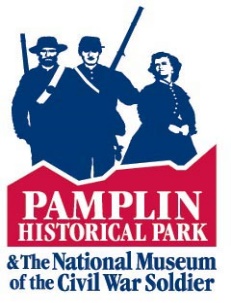 PAMPLIN HISTORICAL PARKCOLLECTION IMAGES SERVICES FEESPlease complete this form and return for evaluation via email or mail to:                                                                    Pamplin Historical Park, Attn: Collections, 6125 Boydton Plank Road, Petersburg, VA 23803Name: ____________________________________________________________Image(s) Requested:		(please include object number if known, ex: 2020.001.123)________________________________________________________________________________________________________________________________________________________________________________________________________________________________________________________________________________________________________________________Intended Use of Image(s):______________________________________________________________________________________________________________________________________________________________________________________________________________________________________________________________________________________________________________________________________________________________________________________________________Deadline to Receive Image(s) by: ___ /___ /___Email Address: _______________________		Phone Number: (____) ____-_______Do you wish to receive the images via email or mailed on a CD?		 EMAIL			 CDIf you are having images mailed to you on CD, please provide your mailing address:__________________________________________________________________________________________________________________________________________________________________________________________________________________________________________ Method of shipping:		 First Class U.S. Mail	($10.00)				 Fed Ex Overnight 	($30.00)Will you be using these images for Personal Use*, or for Public?                                                     *If you select ‘Personal’ please skip to the end of this form to sign and date 		 PERSONAL			 PUBLICWill images be used for:		 Editorial Use		 Online		 Video			 Exhibition			 Advertising		 OtherIf ‘Other’ please describe:____________________________________________________________________________________________________________________________________________________________Project Title:___________________________________________________________________Proposed Publication/Exhibition Date: ___ / ___ /___Approximate number of copies to be produced or distributed:______________Pamplin Historical Park must approve any manipulations to images provided including cropping and color editing, if you intend to edit the image in any way, please describe here:____________________________________________________________________________________________________________________________________________________________Are you a For-profit or Non-profit Entity? If Non-profit, please attach proof of status such as an IRS tax-exempt certificate or letter of exemption.		 For-Profit			 Non-ProfitPrinted Name:_________________________________________________________________Signature:_____________________________________________________   Date: __ / __ / __